Avtale om legemiddelhåndteringBarnets navn:________________________________________	Født:_________________________Adresse:____________________________________________________________________________Barnehage:__________________________________________	Avdeling: ______________________OmfangAvtalen er mellom barnehagen og barnets foreldre og omfatter: medisinering av barnet i barnehageninnlevering av legemidler til barnehagenoppbevaring av legemidler i barnehagenAnsvarForeldrene skal sørge for:å orientere barnehagen v/styrer om behovet for medisineringå gi relevante opplysninger for legemiddelhåndteringen i forhold til barnets medisinske tilstandat opplysninger på medisinoversikten er korrekt, herunder opplysninger om navn på legemiddel, administrasjonsform, dosering og doseringstidspunktå opplyse om det er behov for særlig oppfølging/observasjoner i forbindelse med medisineringenlevere legemiddel til barnehagenat dosetten eller tilsvarende inneholder riktig legemiddel og riktig mengde. Dosetten skal være merket med barnets navn, innhold, tidspunkt for utlevering og aktuelle datoerå opplyse om eventuelle endringer i medisineringenBarnehagen skal sørge for: at legemidler oppbevares forsvarligå gi legemidler i henhold til medisinoversikten og denne avtalenå varsle foreldre om eventuelle avglemte doserå følge veiledning for uventede hendelse og varsle foreldrene ved uventede hendelserå dokumentere medisineringen og legemiddelhåndteringen i relevante skjemaerat daglig leder legger til rette for at ansatte som skal bistå med legemiddelhåndteringen får nødvendig opplæringå kontakte fastlege/behandlende lege dersom det er behov for bistand fra helsepersonellå kontakte legevakten eller 113 dersom alvoret i situasjonen tilsier detat avtalen og de ulike skjemaene oppbevares i barnets mappe at personvernet ivaretasVed endringer i overnevnte ber vi om at barnehagen får skriftlig informasjon om dette.SkjemaFølgende skjemaer er vedlagt denne avtalen:			Skjema for medisinoversikt						JA      NEI 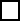 Mottak av medisiner fra foreldrene til barnehagen			JA      NEI Skjema for utlevering av medisiner fra barnehagen til barnet		JA      NEI _______________________________________		___________________________________Dato/ Underskrift foreldre				Dato/ Underskrift ansattFølgende personer fra barnehagen vil bistå barnet med legemiddelhåndtering: 1. ____________________________________________________________________________2. ____________________________________________________________________________3. ____________________________________________________________________________Medisinsk tilstand (relevant info om sykdomstilstand og symptomer): Kompetanse/opplæringHvilken kompetanse er nødvendig for personalet som skal bistå legemiddelhåndteringen: Hvem skal gi denne opplæringen? Uventede hendelserDersom det oppstår uventede hendelser/komplikasjoner, enten det gjelder selve medisineringen eller barnets helsetilstand må barnehagen varsle foreldrene. Feil rapporteres gjennom barnehagens avvikssystem og meldes til foreldrene. Dette følges opp av daglig leder. Type uventede hendelser/anfall: Symptomer på uventede hendelser/anfall: Hva skal personalet gjøre: Hvilke medisiner skal gis ved uventede hendelser/anfall: Hva kan personalet gjøre for å hjelpe barnet: SamtykkeerklæringFor at barnehagen skal kunne be om bistand fra helsestasjon må foreldrene samtykke. Gis et slikt samtykke?JA      NEI 